Кемеровский городской Совет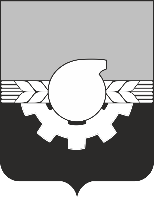 народных депутатовшестой созывшестьдесят седьмое заседаниеРЕШЕНИЕО внесении изменений в решение Кемеровского городского Совета народных депутатов от 29.11.2019 №276 «О прогнозном плане приватизации муниципального имущества города Кемерово на 2020 год» Руководствуясь Федеральным законом от 21.12.2001 №178-ФЗ 
«О приватизации государственного и муниципального имущества», статьей 56 Устава города Кемерово, положением «О порядке приватизации муниципального имущества города Кемерово», утвержденным решением Кемеровского городского Совета народных депутатов от 24.04.2015 №403, Кемеровский городской Совет народных депутатовРЕШИЛ:Внести изменения в приложение к решению Кемеровского городского Совета народных депутатов от 29.11.2019 №276 «О прогнозном плане приватизации муниципального имущества города Кемерово на 2020 год»: Изложить пункт 56 в следующей редакции:1.2. Дополнить имуществом согласно приложению к настоящему решению.2. Опубликовать настоящее решение в газете «Кемерово» и на сайте «Электронный бюллетень органов местного самоуправления города Кемерово» (электронный адрес в информационно-телекоммуникационной сети Интернет - pravo-kemerovo.ru).3. Данное решение вступает в силу после его опубликования.4. Контроль за исполнением настоящего решения возложить на комитет Кемеровского городского Совета народных депутатов по бюджету и развитию экономики города (Д.И. Волков).    Председатель 
Кемеровского городского Совета народных депутатов                                                                    Н.Н. СенчуровГлава города                                                          	                                    И.В. СередюкПРИЛОЖЕНИЕк решению Кемеровского городскогоСовета народных депутатовшестого созываот 25.09.2020 № 347(шестьдесят седьмое заседание)Имущество, подлежащее включениюв Прогнозный план приватизации муниципального имуществагорода Кемерово на 2020 годот 25.09.2020           № 347 № п/пнаименование имуществаместо расположенияобщая площадь, кв.м56нежилые помещения №№62,63,64,65 (подвал) просп. Ленина, 32141,1№ п/пнаименование имуществаместо расположенияобщая площадь, кв.м59нежилое помещение бульвар Строителей, 522,560нежилое помещениепросп. Ленина, 3876,561здание казармы №184ул. Космическая, 23 907,5